ПРОЕКТПР № 53 від 14 грудня 2020 р.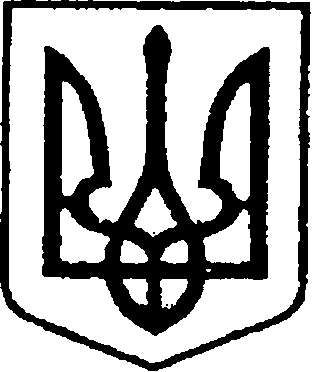 УКРАЇНАЧЕРНІГІВСЬКА ОБЛАСТЬН І Ж И Н С Ь К А    М І С Ь К А    Р А Д А _____сесія VIІI скликанняР І Ш Е Н Н Явід «___»__________ 2020 р.	         м. Ніжин                                № ___- __/2020Про передачу на балансовий облік комунального підприємства «Виробниче управління комунального господарства» майна комунальної власностіНіжинської територіальної громади          Відповідно до статей 26, 50, 59, 60 Закону України «Про місцеве самоврядування в Україні», Регламенту   Ніжинської міської ради VІІІ скликання затвердженого рішенням Ніжинської міської ради від 27.11.2020 року №3-2/2020, з метою упорядкування та ефективного використання майна Ніжинської територіальної громади, Ніжинська міська рада вирішила:          1. Дозволити Управлінню освіти Ніжинської міської ради Чернігівської області (Крапив’янський С.М.) передати на баланс комунального підприємства «Виробниче управління комунального господарства» (Корман В.А.) огорожу із бетонних плит Ніжинської загальноосвітньої школи І-ІІІ ступеня № 1 Ніжинської міської ради Чернігівської області за адресою: вулиця Гребінки, будинок № 4, місто Ніжин, Чернігівської області, 16600:         2. Балансоутримувачу Управлінню освіти Ніжинської міської ради Чернігівської області (Крапив’янський С.М.) здійснити передачу комунального майна на баланс комунального підприємства «Виробниче управління комунального господарства» (Корман В.А.) згідно чинного законодавства України.        3. Управлінню освіти Ніжинської міської ради Чернігівської області (Крапив’янський С.М.) забезпечити оприлюднення даного рішення на офіційному сайті Ніжинської міської ради протягом п’яти  робочих днів з дня  його прийняття.        4. Організацію роботи по виконанню рішення покласти на першого заступника міського голови з питань діяльності виконавчих органів Ніжинської міської ради Вовченко Ф.І., начальника Управління освіти Ніжинської міської ради Чернігівської області  Крапив’янського С.М., начальника комунального підприємства «Виробниче управління комунального господарства» Кормана В.А.        5. Контроль за виконанням даного рішення, покласти на постійну депутатську комісію Ніжинської міської ради з питань соціально-економічного розвитку, підприємництва, інвестиційної діяльності, комунальної власності, бюджету та фінансів (голова комісії Мамедов В.Х.).           Міський голова                                                                        О.М. Кодола    Подає: Начальник Управління освітиНіжинської міської ради   		                                      С.М. Крапив’янський Погоджує:Секретар Ніжинської міської ради                                         Ю.Ю. ХоменкоПерший заступник міського голови з питань діяльності виконавчих органів Ніжинської міської ради                                            Ф.І. Вовченко                                                                                                                         Начальник відділу юридично-кадрового забезпечення апарату виконавчого комітету Ніжинської міської ради                                                          В.О.ЛегаНачальник управління комунального майна та земельних відносинНіжинської міської ради	                                                  І.А. ОнокалоНачальник комунальногопідприємства «Виробниче управліннякомунального господарства»                                                  В.А. Корман                Голова постійної депутатської комісіїз питань соціально-економічного розвитку, підприємництва, інвестиційної діяльності,комунальної власності, бюджету та фінансів                        В.Х. МамедовГолова постійної депутатської комісіїз питань регламенту, законності, охорони прав і свобод громадян, запобігання корупції,адміністративно-територіального устрою, депутатської діяльності та етики                                             В.В. СалогубПОЯСНЮВАЛЬНА ЗАПИСКАдо проєкту рішення«Про передачу на балансовий облік комунального підприємства «Виробниче управління комунального господарства» майна комунальної власності Ніжинської територіальної громади»         Проєкт рішення підготовлено відповідно до статей 26, 42, 59, 60 Закону України «Про місцеве самоврядування в Україні», Регламенту   Ніжинської міської ради VІІІ скликання затвердженого рішенням Ніжинської міської ради від 27.11.2020 року № 3-2/2020, з метою упорядкування та ефективного використання майна Ніжинської територіальної громади.        Демонтовані плити огорожі Ніжинської ЗОШ І-ІІІ ст. № 1 передаються на баланс комунального підприємства «Виробниче управління комунального господарства» для подальшого використання.          Прийняття рішення не потребує додаткових фінансових витрат.        Зважаючи на зазначене, є всі законні підстави розглянути дане питання на сесії міської ради і прийняти по ньому позитивне рішення.Начальник Управління освіти				С.М. Крапив’янськийп/п№НайменуванняРік випуску (будівництва) чи дата придбання (введення в експлуатацію) та виготовлювачІнвентарний номерКількість, шт.Первісна (переоцінена) вартість, грн.Сума зносу (накопиченої амортизації), грн.Леквідаційна вартість, грн.Залишкова вартість, грн.1234567891Огорожа із бетонних плит  (20 плит)1960 р.101300006123141,0021038,002103,002103,00